WitamPamiętajmy, że rozwój motoryki małej jest bardzo ważny. Dlatego zachęcam , aby dzieci mogły jak najczęściej korzystać z nożyczek, plasteliny, ciastoliny. 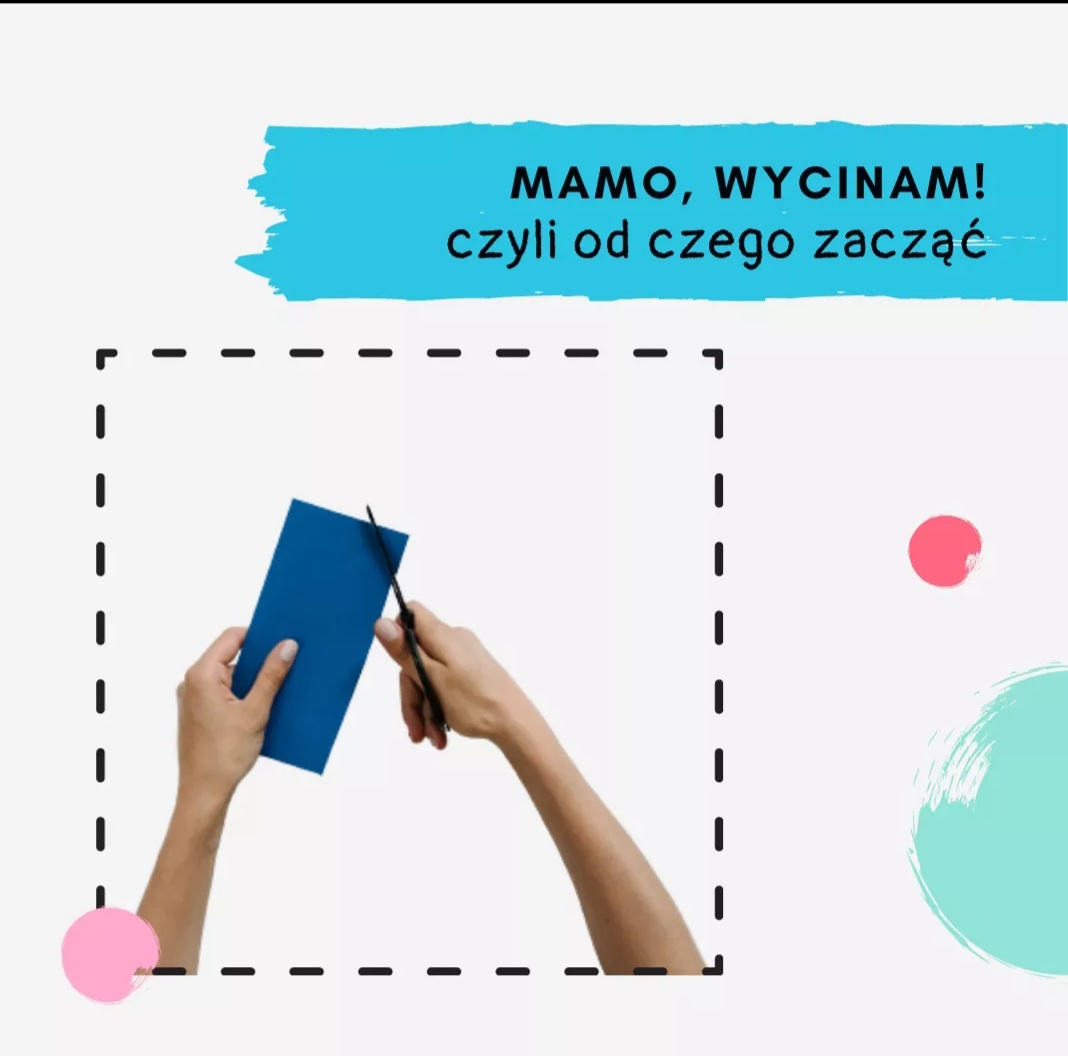 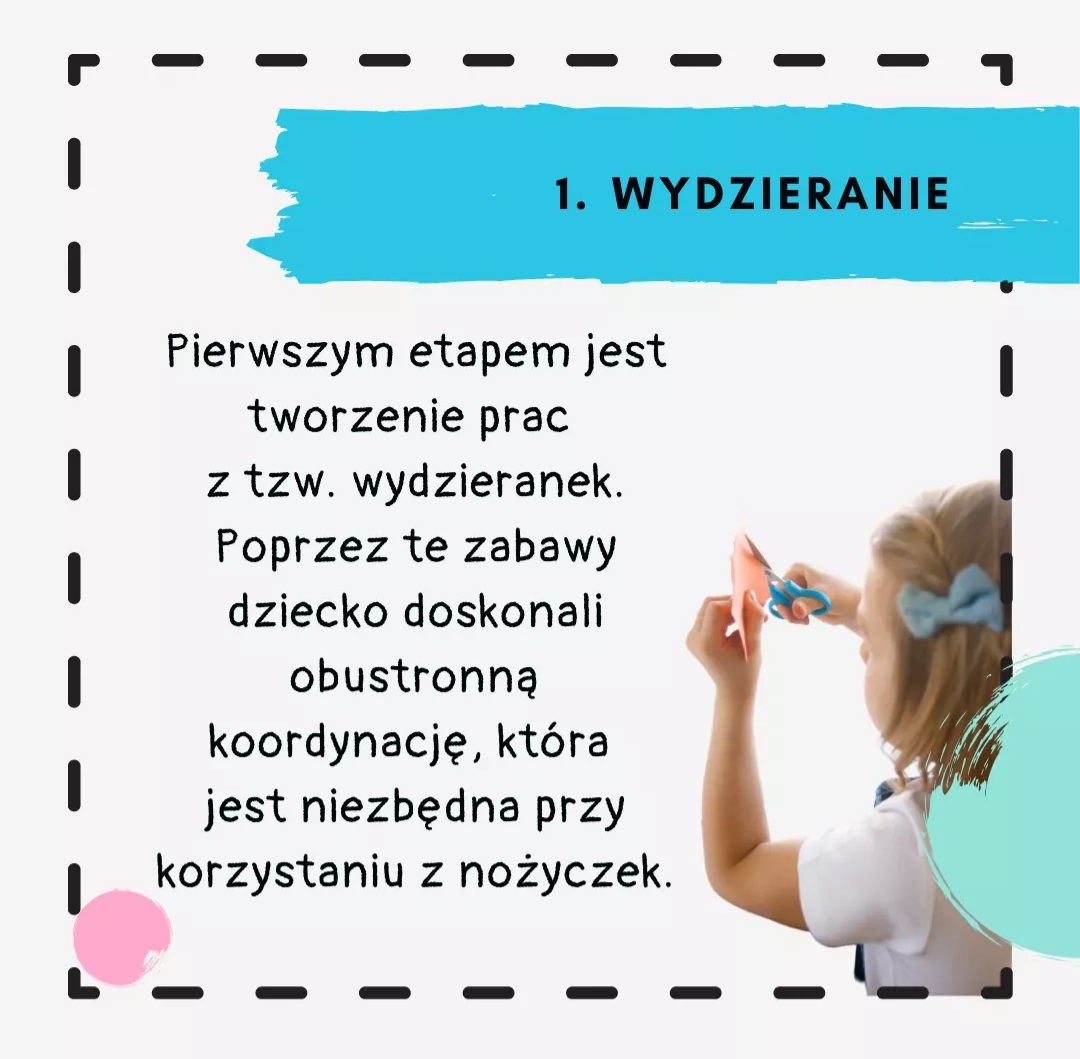 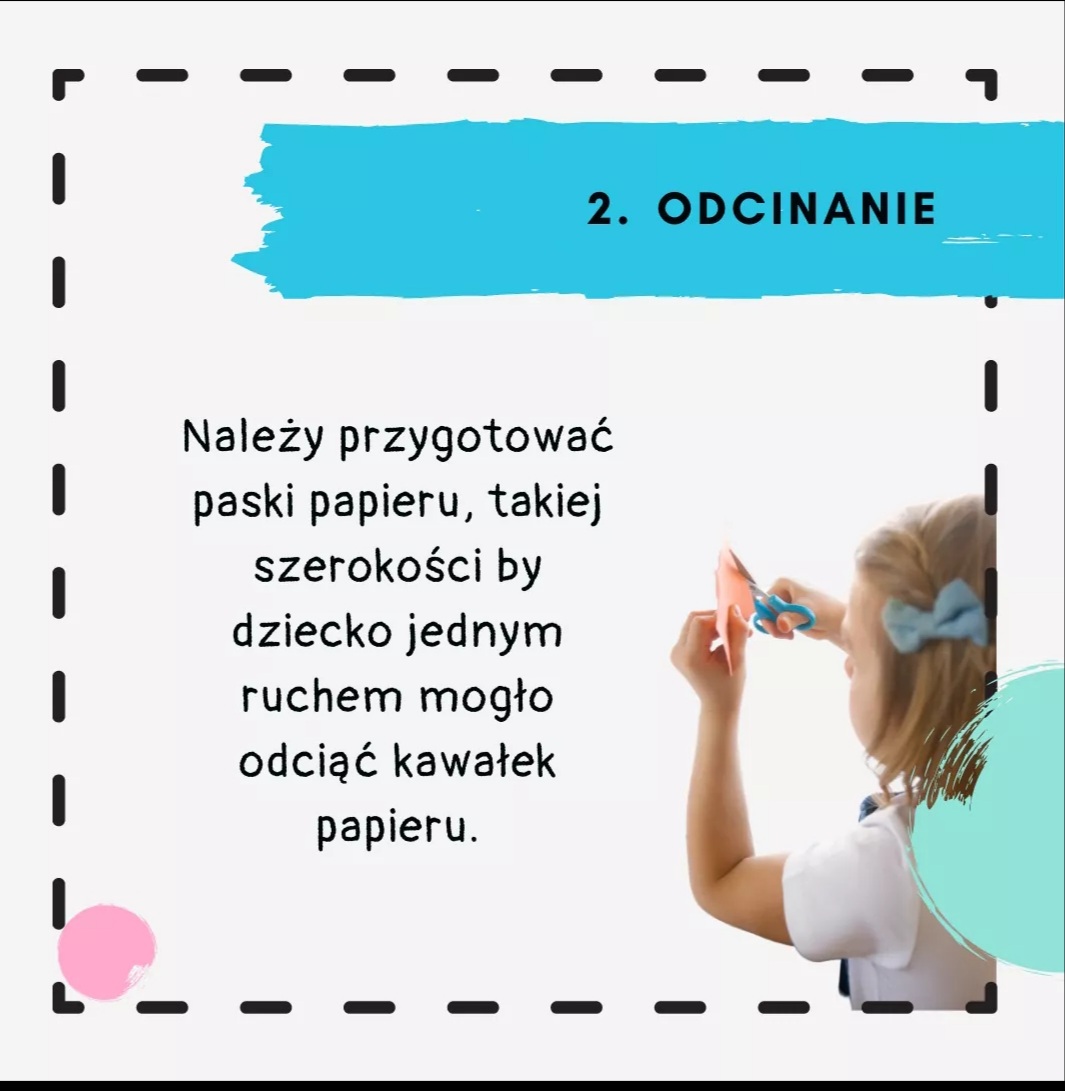 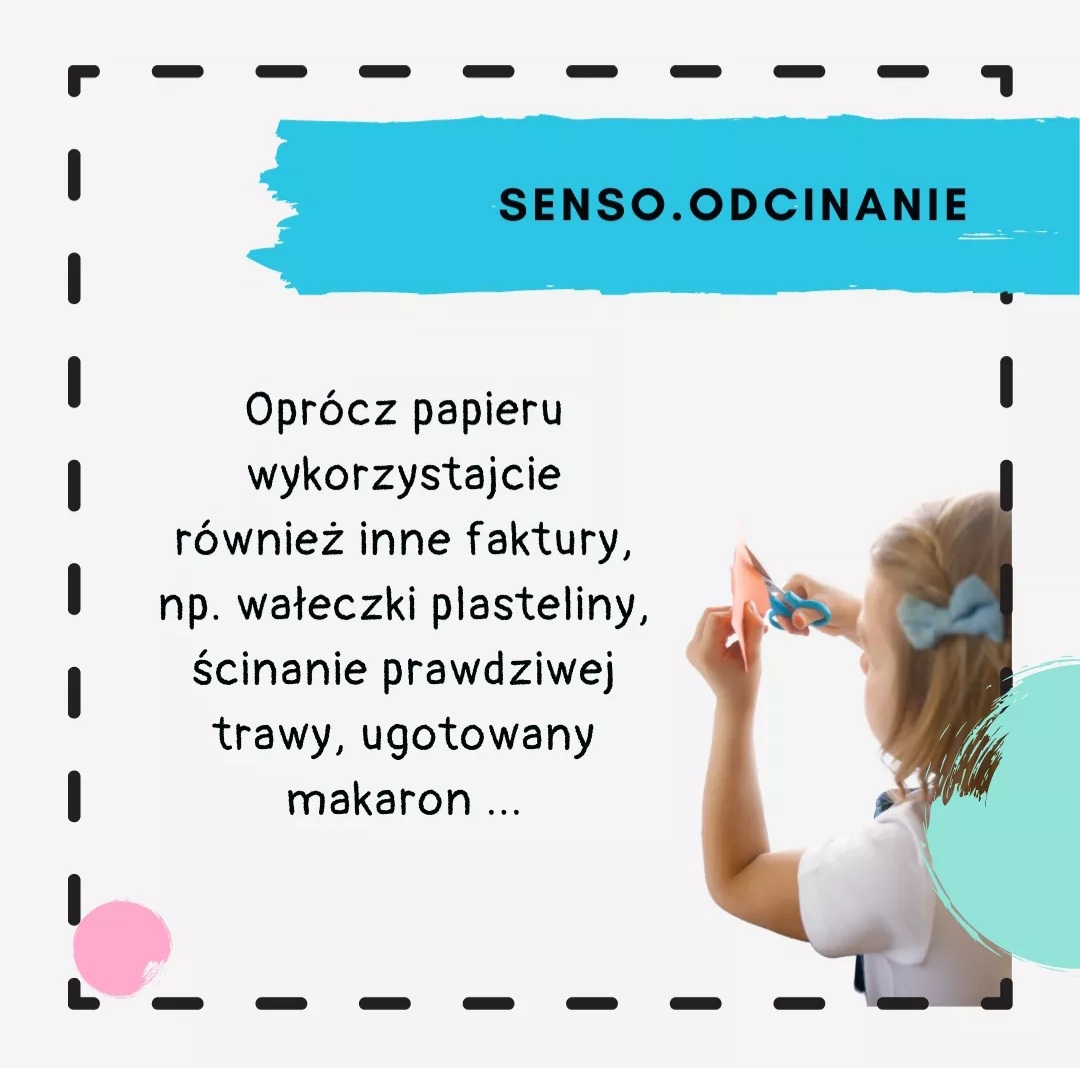 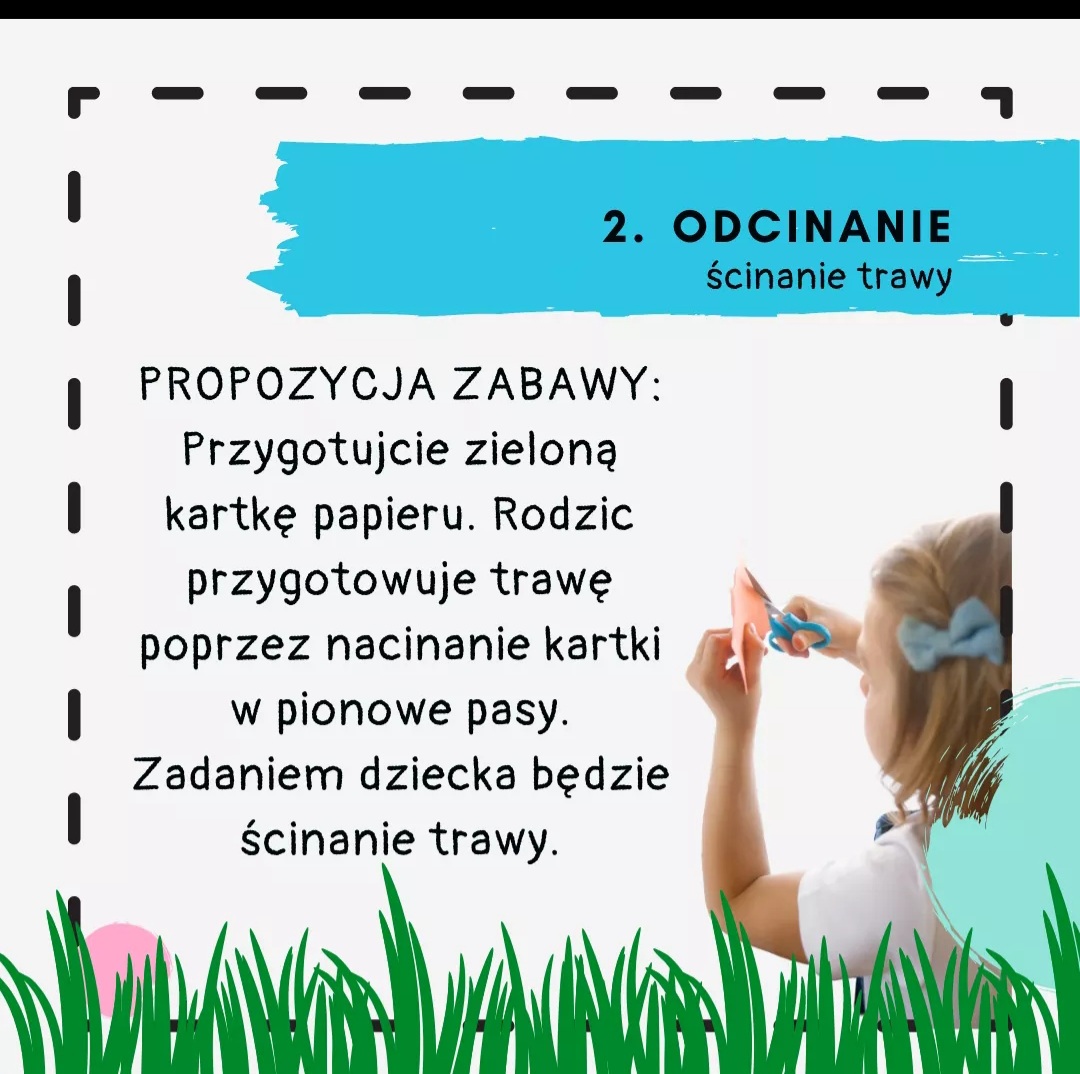 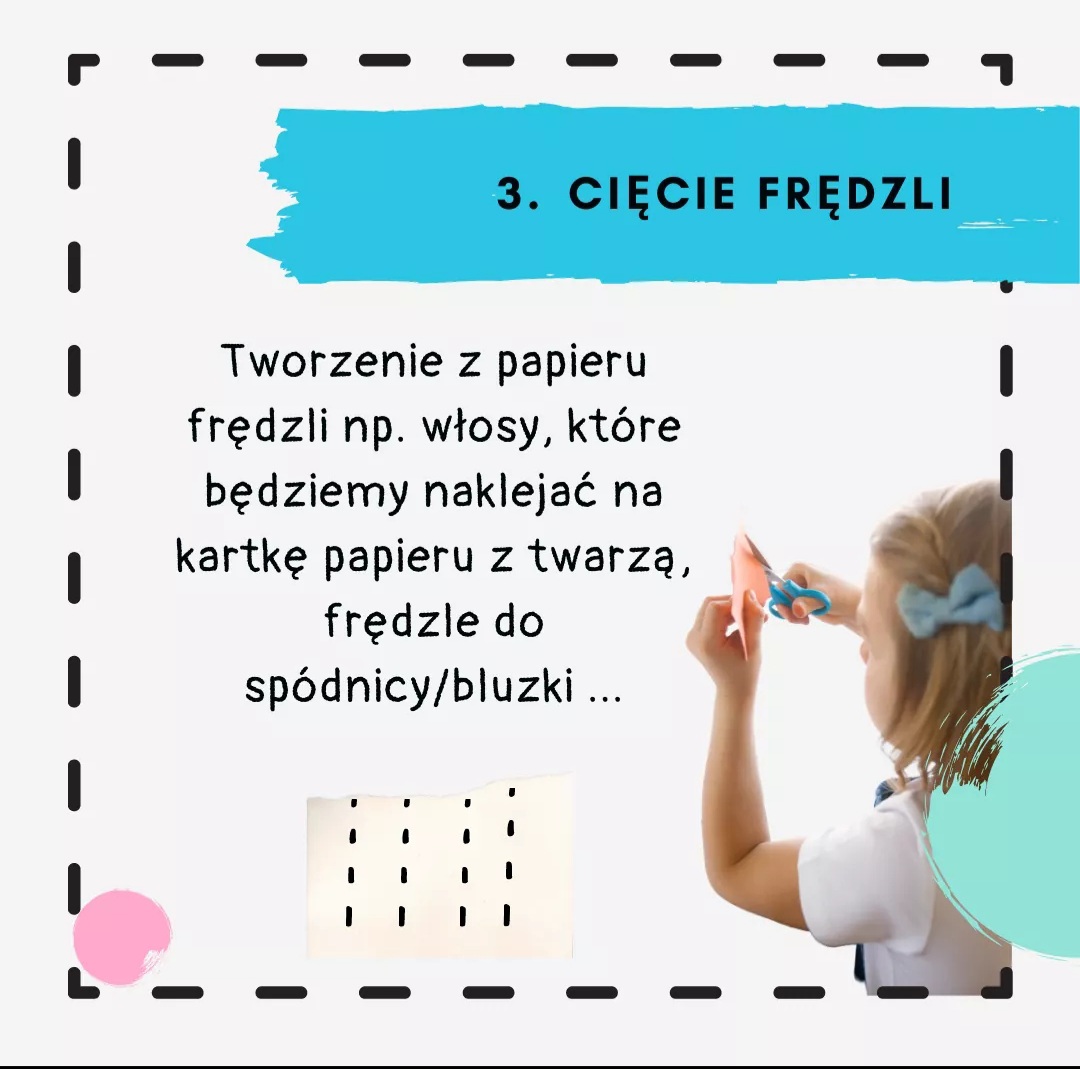 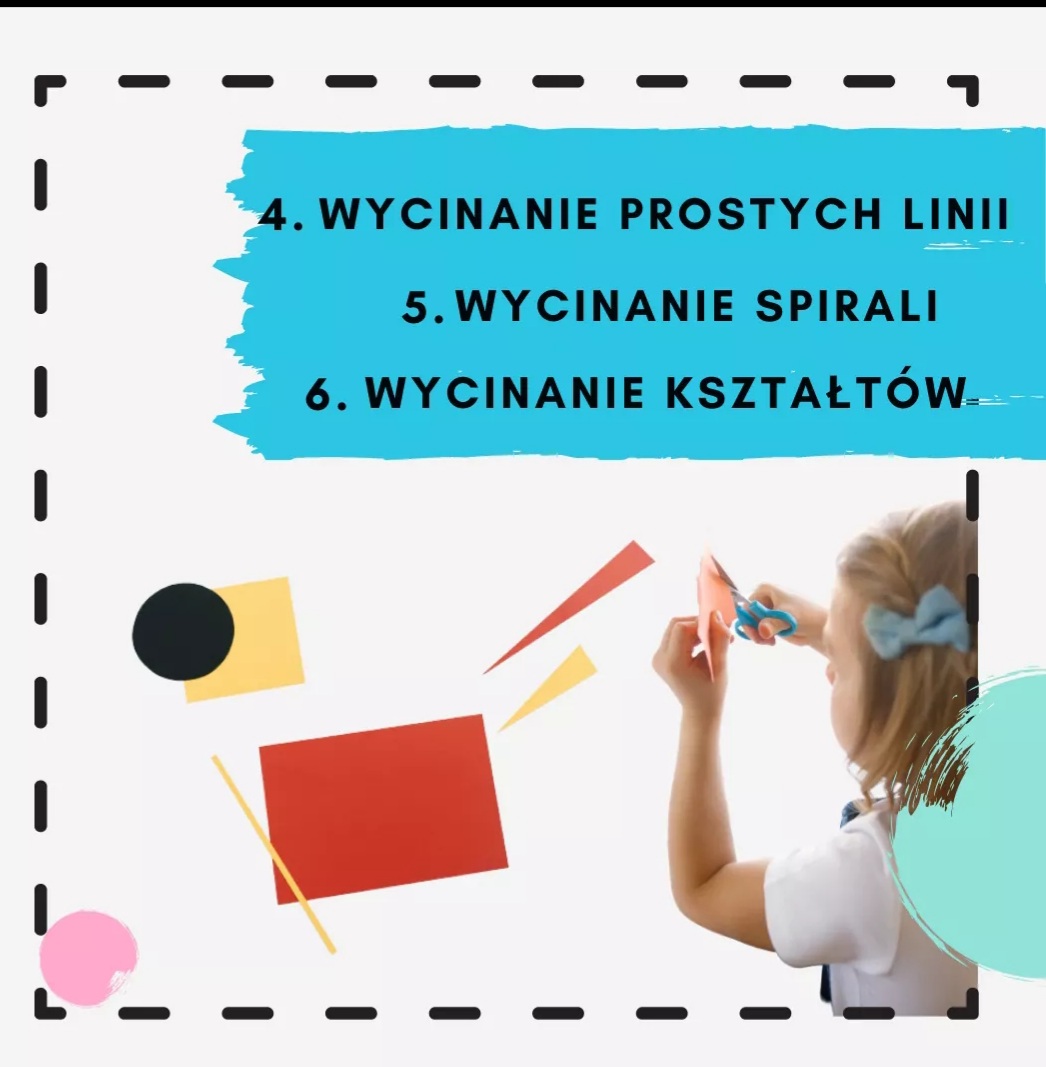 W załączniku przesyłam gotowe propozycje do druku, aczkolwiek można je wykonać samodzielnieTrening wycinania - pudełko.jpg32.07 KBLinie proste - wycinanie.pdf195.82 KBLinie ukośne - wycinanie.pdf576.47 KBFale - wycinanie.pdf701.83 KBFale 2 - wycinanie.pdf344.17 KBZygzaki - wycinanie.pdf501.74 KBSpirala kwadratowa - wycinanie.pdf284.97 KBSpirala - wycinanie.pdf636.89 KBŁączenie kropek - wycinanie.doc24 KBFryzjer 1.doc250.5 KBFryzjer 2.jpg9.34 KBFryzjer 3.pdf810.55 KBFryzjer 4.pdf581.13 KBChmurka - wycinanie.png49.23 KBPaznokcie - wycinanie.doc174.5 KBFigury - wycinanie.doc938 KBKolorowe wycinanie dla dzieci.jpg519.41 KBPakiet wycinanek.PDF2.86 MBPozdrawiam.Pani Dorotka.